Name:                                        Surname:                                     Class:                        Number:                            A.Match the questions with the answers correctly. One answer is extra. 2x5=10p.1.Where does she live?                                                                         a) medium	2. Why are we wearing this blue uniform?                                       b) my brother3. Who is responsible for setting the table?                                     c) collecting comis books4. What size are you?                                                                           d) Because we must obey the school rules.5. What is your hobby?                                                                        e)in Balıkesir                                                                                                                 f) in August                                                                                                                 f) in AugustB. Fill in the blanks with “would rather”  or  “ prefer” correctly. 3x5=15p.https://www.HangiSoru.com1. I ………………………………  iPhone to Samsung.2. Robert  …………………………………  study for the exam.3. They  …………………………. watching horror film to listening to music.4.She  ……………………………  tea to coffee.5. My friend ……………………………  use Instagram than Facebook.C.Read the text and answer the questions according to it.4x6=25p.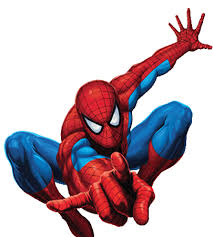 1. When did Peter have the strength and agility of a spider?……………………………………………………………………………………………………2. What did he want to do first when he had spider powers?……………………………………………………………………………………………………3. Why did he refuse to stop the robber in the wrestling arena?……………………………………………………………………………………………………4. How did he feel when he saw his uncle shot by a carjacker?……………………………………………………………………………………………………5. Who was the carjacker?……………………………………………………………………………………………………6. What did Peter decide to do after the death of his uncle?……………………………………………………………………………………………………https://www.HangiSoru.comD: Fill in the gaps to complete the sentences.Select from: That, Which, Where, When, Whose, Who. 10*2=20pNeil Armstrong is the Astronaut _________ was the first to walk on the moon.A surgeon is a doctor ________ performs operations.California is a state in America __________ governor is the famous actor Arnold Schwarzenegger.The Volga is a river ________ is the longest river in Europe.August is the month __________ many Japanese return to their hometown for Obon.A dictionary is a book _________ gives us the meaning of words.Is there a restaurant around here _________ I can try Fugu?Shakespeare was an English author _________ wrote “Romeo and Juliet”.A hospital is a place _________ sick people go to become healthy again.New Zealand is a country __________ has more sheep than people.E. Put the following sentences into the passive voice. 10*2=20p1.They grow coffee in Brazil.___________________________2.He examines patients on the second floor._______________________________3.She feeds the animal twice a day._______________________________4.They deliver the newspaper in the morning.______________________________5.We lend books only to students.______________________________6.They serve lunch at 12.00______________________________7.He found the child in the park.________________________________8.They broke the glasses with a stone.________________________________9.She saw the mouse in the kitchen._________________________________10.People don’t speak Spanish in Italy._________________________________F.  Complete the sentences with the comparative form of the adjectives . 5*2=10pBad/ Friendly/clever/good/early Ex: It isn't very ….warm…today. It was …warmer… yesterday. 1.The meeting has started………………… I wish you were here_____________.2 He isn't very ………….. His sister is much ___________.3 Cats are ……………….., but dogs are a lot _____________. 4 Your homework is ……………., but I think you can do ______________.5 The news is ………………, but it could be _________________. 